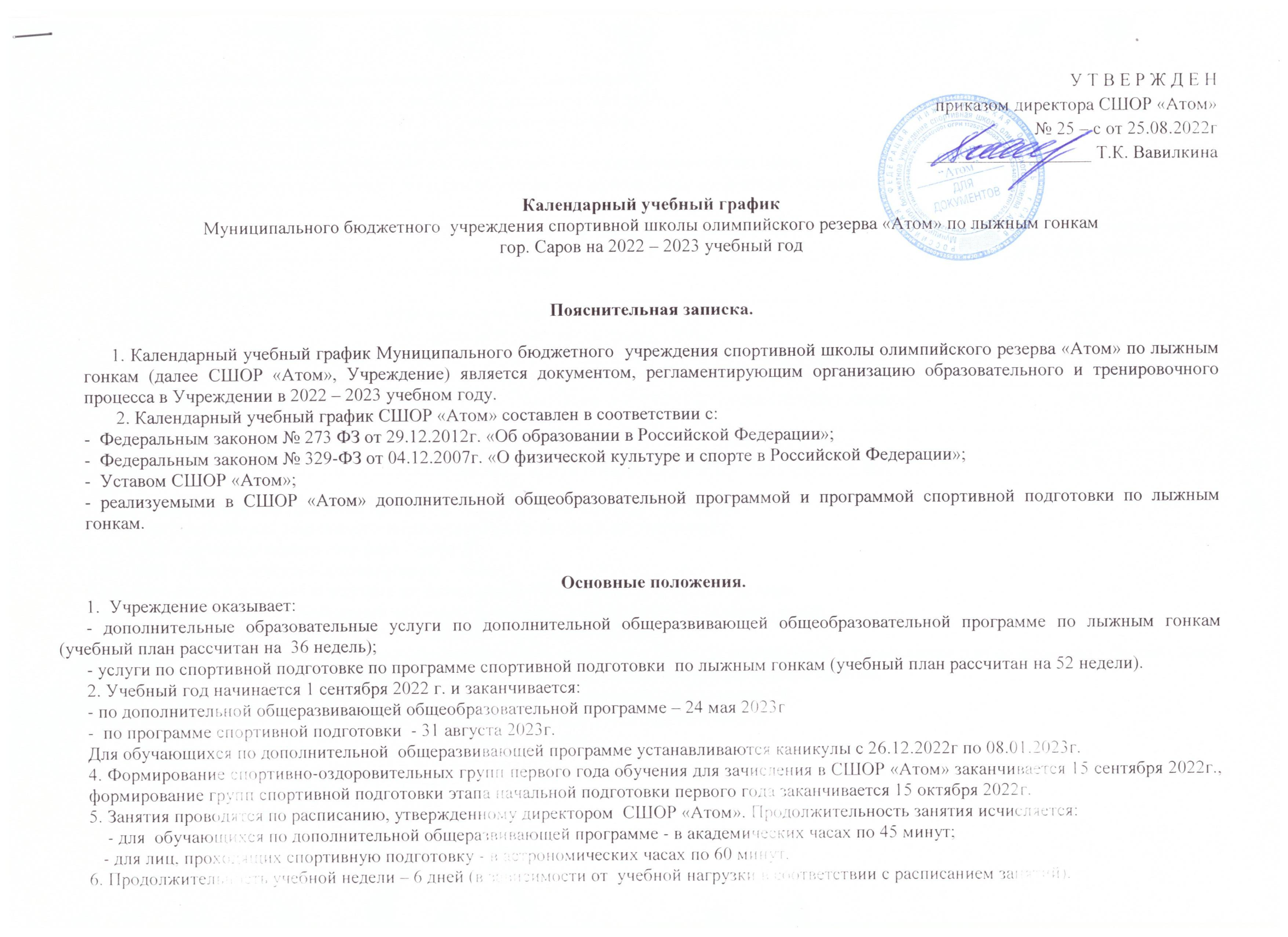 7. Продолжительность одного тренировочного занятия устанавливается: - на спортивно-оздоровительном этапе - не более 2-х академических часов;- на этапе начальной подготовки не более 2-х астрономических часов;- на тренировочном этапе  не более 3-х астрономических часов;- на этапе совершенствования спортивного мастерства не более 4-х астрономических часов.8. Учебная или тренировочная нагрузка по годам обучения или прохождения спортивной подготовки:8. Сдача нормативов для приема на программу спортивной подготовки – сентябрь.   Сдача нормативов для зачисления и перевода в группы спортивной подготовки: – по ОФП - в конце учебного года (май - август); - по СФП - в конце лыжного сезона (февраль – март). Промежуточная и итоговая аттестация по дополнительной общеразвивающей программе: - по предметной области «Избранный вид спорта» - в конце лыжного сезона (февраль – март);   - по остальным предметным областям - в конце учебного года (май-июнь).9. В период каникул в общеобразовательных учреждениях занятия проводятся в соответствии с расписанием или по временно утвержденному расписанию, составленному на период каникул. В этот период допускается изменение форм занятий.10. Нерабочие и праздничные дни – в соответствии с Постановлениями правительства РФ.11. Регламент административных совещаний: тренерский совет  – по – необходимости.ПрограммаГод обучения или прохождения спортивной подготовки Учебная или тренировочная нагрузка в неделюДополнительная общеразвивающаявесь период обучения6 ч.Спортивной подготовкиэтап начальной подготовки до 1 года 6 ч.Спортивной подготовкиэтап начальной подготовки свыше 1 года 9 ч.Спортивной подготовкитренировочный этап (этап углубленной специализации) до 2-х лет14 ч.Спортивной подготовкитренировочный этап (этап углубленной специализации) свыше 2-х лет18 ч.Спортивной подготовкиэтап совершенствования спортивного мастерства до 2-х лет24 ч.Спортивной подготовкиэтап совершенствования спортивного мастерства свыше 2-х лет28 ч.